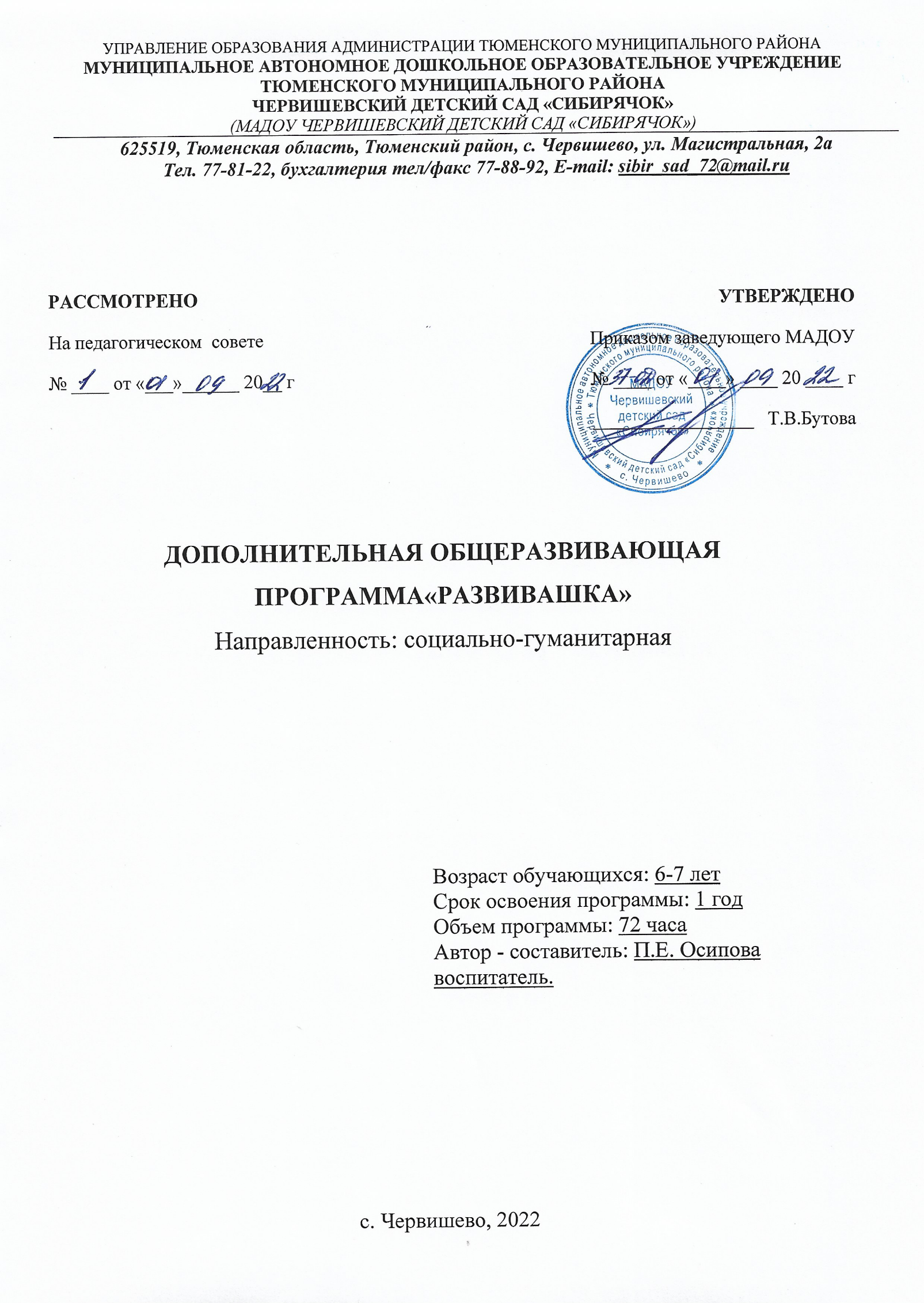 СОДЕРЖАНИЕ1. Пояснительная запискаЭффективное развитие интеллектуальных способностей детей дошкольного возраста - одна из актуальных проблем современности. Дошкольники с развитым интеллектом быстрее запоминают материал, обладают адекватной самооценкой, легче адаптируются в новой обстановке, лучше подготовлены к школе.  Интеллектуальный труд  нелегок, и учитывая возрастные особенности детей дошкольного возраста,   основной метод развития — проблемно-поисковый, а главная форма организации – игра.Игра - самоценная деятельность для дошкольника, обеспечивающая ему  ощущение свободы, подвластности вещей, действий, отношений, позволяющий наиболее полно реализовывать себя «здесь и теперь», достичь состояния эмоционального комфорта, стать причастным к детскому обществу, построить   на свободном общении равных.В игре развиваются способности к воображению, произвольной регуляции и действий и чувств, приобретается опыт взаимодействия и взаимопониманию.Педагоги разных стран адаптируют и развивают технологии использования давно известных российских и зарубежных дидактических средств (развивающие игры   В. Воскобовича, блоки Дьенеша, «Лего», счетные палочки Кюизенера и др.), расширяя горизонты   образовательного пространства. В практике дошкольных образовательных учреждений можно встретить использование работы с палочками известного бельгийского математика Кюизенера,  и логические блоки Дьенеша рекомендованными для обучения детей основам математики. Программа ориентирована на создание условий для развития личности ребенка, развитие мотивации личности ребенка к познанию. Игры и упражнения с палочками воспитывают у детей настойчивость, целеустремленность, силу воли; положительно влияют на саморазвитие ребенка, его самостоятельность, самоорганизацию, самовыражение, самоконтроль. Игровые упражнения и игры отличаются занимательностью и соответствуют уровню сложности заданий.  Использование блоков Дьенеша помогает в изучении основных свойств геометрических фигур по их признакам и по существующим во множестве геометрическим отношениям (соотношениям), включать подмножества в состав множества; разбивать множество на непересекающиеся подмножества.Направленность: социально-гуманитарная.Целью программы является: интеллектуальное развитие детей старшего дошкольного возраста   с помощью развивающих игр.Задачи:	Развивать логическое мышление.Развивать представление о множестве, операции над множествами.Формировать представление о математических понятиях.Развивать математические понятия: пространственное расположение, форма, размер, толщина.Воспитывать самостоятельность при решении учебных и практических задач.Развивать познавательные процессы, мыслительные операции.Развивать творческие способности, воображение, фантазию, способности к моделированию и конструированию.Обогащать игровой  опыт каждого ребенка, повышать влияние игры на его развитие.Развивающие игры – это игры, способствующие решению умственных способностей. Игры основываются на моделировании, процессе поиска решений.Содержание программы состоит из 4 разделов и подразумевает работу с палочками Кюизенера, блоками Дьенеша, играми Воскобовича, играми-головоломками на занятиях кружка.Программа предназначена для детей 6 – 7 лет.Срок реализации данной программы рассчитан на один год обучения.Объем программы: 72 часа.Режим занятий: 2 раза в неделю.Форма обучения: очная.Форма организации образовательного процесса: групповая.Формы и методы контроляЦелью педагогического мониторинга является отслеживание результатов реализации программы, наблюдение за развитием личности ребенка.Для отслеживания результатов образовательного процесса используются следующие виды контроля:начальный контроль (сентябрь),итоговый контроль (май)Методы отслеживания результативности: педагогическое наблюдение;  педагогический анализ результатов выполнения обучающимися диагностических заданий, участия обучающихся в мероприятиях (викторинах, соревнованиях), решения задач поискового характера, активности обучающихся на занятиях. При проведении мониторинга следует опираться на следующие принципы: 1. Результаты не должны получать в мнении педагога эмоциональную или этическую окраску.2. Результаты должны рассматриваться как конфиденциальная информация.3. Педагогический мониторинг осуществляется в привычной для ребёнка обстановке. Результаты наблюдений фиксируются.Критерии оценки усвоения программы: 
Высокий уровень. Ребенок владеет основными логическими операциями. Умеет мысленно устанавливать сходства и различия предметов по существенным признакам. Способен объединять и распределять предметы по группам. Свободно оперирует обобщающими понятиями. Умеет мысленно делить целое на части и из частей формировать целое, устанавливая между ними связь. Ребенок находит закономерности в явлениях, умеет их описывать. Может при помощи суждений делать умозаключения. Способен ориентироваться в пространстве и на листе бумаги. У ребенка достаточно большой словарный запас, широкий спектр бытовых знаний. Он наблюдателен, внимателен, усидчив, заинтересован в результатах своей работы. Владеет навыками сотрудничества, умеет работать в паре и микрогруппе. 

Средний уровень. Ребенок владеет такими логическими операциями, как сравнение, обобщение, классификация, систематизация. Умеет мысленно устанавливать сходства и различия предметов, но не всегда видит все их существенные признаки. Умеет объединять предметы в группы, но испытывает трудности в самостоятельном распределении их по группам, т.к. не всегда оперирует обобщающими понятиями. Деление целого на части и наоборот вызывает затруднения, но с помощью взрослого справляется с заданиями. Ребенок не всегда видит закономерности в явлениях, но способен составить описательный рассказ о них. Затрудняется самостоятельно делать умозаключения. Ребенок имеет достаточный словарный запас. Способен ориентироваться в пространстве и на листе бумаги. Ребенок чаще всего внимателен, наблюдателен, но не усидчив. Умеет работать в паре, но испытывает трудности при работе в микрогруппах. 
Низкий уровень. Ребенок не владеет такими логическими операциями, как обобщение, классификация, систематизация. Иногда может устанавливать сходство и различие предметов, но не всегда видит все их существенные признаки. Не умеет объединять предметы в группы, т. к. не оперирует обобщающими понятиями. Деление целого на части и наоборот вызывает затруднения, но с помощью взрослого справляется с заданиями. Ребенок не видит закономерности в явлениях, не способен составить описательный рассказ о них. Не способен делать умозаключения. Ребенок не имеет достаточного словарного запаса. Не способен ориентироваться в пространстве и на листе бумаги. Ребенок чаще всего невнимателен и неусидчив. Не умеет работать в паре, испытывает трудности при работе в группе. 
Формы подведения итогов  реализации дополнительной образовательной программы  конкурс, математический праздник, диагностика математического развития детей.Использование дидактического материала, как во время организованной деятельности, так и в свободной деятельности детей, поможет развить интеллектуальные способности логико-математическое мышление у детей, а также обеспечит развитие активности, самостоятельности мышления, творческих начал, сформирует детскую индивидуальность.2. Содержание изучаемого курсаПрограмма состоит из 4 разделов «Блоки Дьенеша»,  палочки Кюизенера, игры Воскобовича, игры – головоломки.  Занятия  проводятся в свободное время в форме кружковой работы, которые   проводятся 2 раза в неделю во второй половине дня длительностью  30 минут. Полученные  знания и умения дети показывают на математическом празднике. Используемые методы и приемы:практические (игровые);экспериментирование;моделирование;воссоздание; преобразование;конструирование.4. УЧЕБНЫЙ  ПЛАНдополнительной общеобразовательной программы  «Развивашка»                                                                               МАДОУ Червишевского детского сада «Сибирячок» на  2022 -2023 учебный год.                               5. КАЛЕНДАРНЫЙ УЧЕБНЫЙ ГРАФИК6. Список литературыБондаренкоТ. М. Развивающие игры в ДОУ. Конспекты занятий по развивающим играм   Воскобовича. Практическое пособие для воспитателей и методистов ДОУ. - Воронеж: ИП Лакоценин С.С, 2009.Дидактические игры-занятия в ДОУ (старший возраст). Выпуск 1: Практическое пособие для воспитателей и методистов ДОУ / Авт.-сост. Е. Н. Панова. - Воронеж: ЧП Лакоценин С. С, 2007.Комарова Л.Д. Как работать с палочками Кюизенера? Игры и упражнения по обучению математике детей 5-7 лет/Л.Д Комарова. – М.: Издательство гном и Д,2008Новикова В.П., Тихонова Л.И. Развивающие игры и занятия с палочками Кюизенера. Для работы с детьми 3-7 лет. — М.: Мозаика-Синтез, 200Лелявина Н.О., Филькельштейн  Б.Б. Давайте вместе поиграем ООО «Корвет»Пояснительная запискаСодержание курсаМетоды и приёмыУчебный планКалендарный учебный графикСписок используемой литературыБлоки Дьенеша.   Развивать творческие способности, воображение, фантазию, способность к моделированию и конструированию, умение кодировать и декодировать информацию. Учить производить операции над множествами (классификация, сравнение, абстрагирование), решать логические и арифметические задачи. Палочки Кюизенера. Учить моделировать числа, свойства, отношения, зависимости между ними с помощью цвета и длины. Формировать представление детей о времени. Самостоятельно находить способы действия с материалом. Развивать умение рассуждать, доказывать свою точку зрения.Игры Воскобовича.  Учить конструировать симметричные, несимметричные фигуры   по схеме, картинке, словесному и собственному замыслу. Познакомить детей с понятием «угол», «луч», «отрезок», «многоугольник».  Игры – головоломки.    Развивать умение сравнивать, анализировать, обдумывать, планировать свои действия, способы решения задачи. Учить объединять разрозненные детали в целое, развивать умение оценивать полученные результаты. К концу года дети должны знать:способы моделирования;способы решения логических задач; понятия «угол», «луч», «отрезок», «многоугольник».  К концу года дети должны уметь:моделировать  свойства и отношения величин;объединять разрозненные делали в целое; выполнять игровые действия, соблюдать игровые правила.планировать свои действия при решении логических и арифметических задач;3.  Методы и приёмы№ п/пНазвание раздела, темыКоличество часовКоличество часовКоличество часовФормыаттестации(контроля)№ п/пНазвание раздела, темыВсегоТеорияПрактика1Блоки «Дьенеша»24241.1.Знакомство с блоками Дьенеша221.2Логические блоки Дьенеша, игра «Магазин»221.3Подвижные игры с блоками Дьенеша221.4«С двумя обручами»  221.5«Разложи пропущенные  фигуры»   221.6Логические  кубики221.7« Украсим ёлку бусами»221.8«Путешествие по волшебной стране»441.9«Волшебное дерево»  221.10«Математический  турнир Незнайки»221.11«Рассели жильцов»	222Счётные палочки Кюизенера18182.1Знакомство со счётными палочками Кюизенера222.2« Сделай фигуру»   222.3«Изменение конструкции дома»222.4 « Слонёнок»222.5«Угощаем тортом»   222.6«Полосатая салфетка»	222.7«Путешествие в сказку»   222.8« Выложи по цифрам»   222.9«Кто старше»?   223Игры Воскобовича13133.1 Игра «Геоконт».223.2Матеметический планшет Воскобовича. «Иллюстрируем стихи»223.3Знакомство с матеметическим планшетом  Воскобовича.223.4«Гео-Метр-и-я»  333.5Матеметический планшет Воскобовича. «Загадки»223.6Матеметический планшет Воскобовича. «Иллюстрируем сказку Репка»224Логические игры17174.1«Колумбово яйцо»224.2Игры с палочками (спичками, полосками)444.3Знакомство с Танграмом224.4Логические игры«Математическая тропинка»  224.5Логические игры«Сюрприз»  	224.6Математический  праздник  « В гостях у Королевы Математики»114.7«Конкурс эрудитов»114.8Игра- головоломка «Листик»224.9Математическая игра-соревнование «Крестики-нолики»11Итого часов:7272Сентябрь8 часовЗнакомство с блоками ДьенешаНайди пару (ознакомление с символами свойств)2 часаЛогические блоки Дьенеша Магазин, (выявлять и абстрагировать свойства).2 часаПодвижные игры с блоками Дьенеша « Пройди по дорожке», « Найди свою фигуру», « Найди свой домик» учить находить одинаковые фигуры.2 часаЗнакомство с счётными палочками Кюизенера.2 часаОктябрь8 часовПалочки Кюизенера« Сделай фигуру»   	Закреплять умение составлять геометрические фигуры из палочек; различать количественный и порядковый счёт.2 часаЛогические блоки Дьенеша «С двумя обручами»    Формировать понятие об отрицании некоторого свойства с помощью частицы «не»,   умение классифицировать  по двум свойствам.2 часаЛогические блоки Дьенеша «Разложи пропущенные  фигуры»   Учить осуществлять  зрительно - мыслительный  анализ способа разложения  фигур.  Закрепить представления о свойствах   геометрических  фигур.2 часа«Колумбово яйцо»составление плоскостных изображений из специальных наборов геометрических фигур.2 часаНоябрь8 часовЛогические блоки Дьенеша Логические  кубики (замещение, кодирование, декодирование, наглядное моделирование)2 часаСетные палочки Кюизенера «Изменение конструкции дома»Развивать способность преобразовывать заданную конструкцию; находить признаки сходства и различия. Закреплять умение измерять разными мерками.2 часаЗнакомство с Танграмомсоставление плоскостных изображений из специальных наборов геометрических фигур.2 часаСчетные палочки Кюизенера« Слонёнок»Развивать умение создавать образ слонёнка, конструируя его из заданных палочек; сравнивать предметы по длине, обозначать словами результат сравнения.2 часаДекабрь8 часов Игры с палочками (спичками, полосками)задачи на смекалку геометрического характера, в ходе решения которых можно изменять количество фигур, преобразовывать одни фигуры в другие, переплетать части (полоски) таким образом, чтобы собранный рисунок не рассыпался.2 часаЛогические блоки Дьенеша« Украсим ёлку бусами»Развитие умения выявлять и абстрагировать свойства,Умение читать схему, закрепление навыков порядкового счёта.2 часаЛогические блоки Дьенеша«Путешествие по волшебной стране»Упражнять  в группировке блоков по размеру, форме, цвету и  толщине. 2 часаЗнакомство с матеметическим планшетом  Воскобовича.2 часаЯнварь8 часовЛогические блоки Дьенеша «Волшебное дерево»  	Развивать умение классифицировать блоки по трём признакам и умение  выделять основные признаки.2 часаСчётные палочки Кюизенера«Угощаем тортом»   	Учить делить целое на  равные части; показывать и называть части.2 часаЛогические блоки Дьенеша «Путешествие по волшебной стране»Упражнять  в группировке блоков по размеру, форме, цвету и  толщине.2 часаИгры с палочками (спичками, полосками)задачи на смекалку геометрического характера, в ходе решения которых можно изменять количество фигур, преобразовывать одни фигуры в другие, переплетать части (полоски) таким образом, чтобы собранный рисунок не рассыпался.2 часаФевраль8 часовСчётные палочки Кюизенера «Полосатая салфетка»	Закреплять умение составлять узор согласно словесной инструкции взрослого, закреплять названия  геометрических фигур; умение составлять число 6 из двух меньших чисел  и  части.2 часаПалочки Кюизенера«Путешествие в сказку»   Упражнять в количественном и порядковом счёте, пространственной ориентировке, упорядочении палочек по длине. Развивать умение мыслить, рассуждать, доказывать.2 часаПалочки Кюизенера « Выложи по цифрам»   Закреплять умение соотносить число с цветом. Упражнять в счёте, упражнять в измерении.2 часаЛогические игры«Математическая тропинка»  Упражнять в счёте от 1 до 10.Развивать  умение классифицировать и обобщать предметы по признакам. Закреплять знания о днях недели.2 часаМарт8 часовЛогические блоки Дьенеша«Математический  турнир Незнайки»Упражнять в счёте в пределах  10.   Уточнить знания о геометрических фигурах.2 часаЛогические игры«Сюрприз»  	Закреплять счёт  от 1 до 10 и формировать представление о смежных числах; развивать умение классифицировать, решать логические и арифметические задачи.2 часаИгры ВоскобовичаПознакомить детей игрой «Геоконт». Способствовать овладению геометрических представлений (точка, луч, треугольник, многоугольник).2 часаИгры с математическим пленшетом ВоскобовичаИллюстрируем стихислуховые математические диктанты.2 часаАпрель8 часовСчётные палочки Кюизенера «Кто старше»?   	Формировать представления о  возрасте. Развивать умение находить   соответствие цвета с числовым значением палочек и цифрой; сравнивать предметы по величине.2 часаЛогические игры Воскобовича«Гео-Метр-и-я»   «Геоконт». Способствовать овладению геометрических представлений (точка, луч, треугольник, многоугольник).3 часаЛогические блоки Дьенеша«Рассели жильцов»	Развивать умение, классифицировать и обобщать геометрические фигуры по  признакам. Упражнять в счёте. Развивать ориентировку в пространстве.2 часаМатематический  праздник  « В гостях у Королевы Математики» Закрепить полученные знания. Закрепить умение сравнивать полоски по длине. Закрепить умение выявлять и абстрагировать 2 свойства.1 часМай8 часов«Конкурс эрудитов»	Закреплять умение сопоставлять, анализировать, делать выводы.   Развивать умение работать в коллективе.1 часИгры с математическим планшетом Воскобовича «Загадки»2 часаИгра- головоломка «Листик» составление плоскостных изображений из специальных наборов геометрических фигур.2 часаматематическая игра-соревнование «Крестики-нолики»3.	Учить составлять геометрические фигуры из частей, выделять их свойства.4.	Учить называть состав числа из отдельных единиц в пределах 10.5.	Продолжать учить детей сравнивать смежные числа, выделяя между ними связи и отношения.1 часИгры с математическим планшетом ВоскобовичаИллюстрируем сказку «Репка» Учить выполнять слуховые диктанты с помощью резиночек на математическом планшете.2 часа 